PLANTILLA MODELOS LÓGICOS 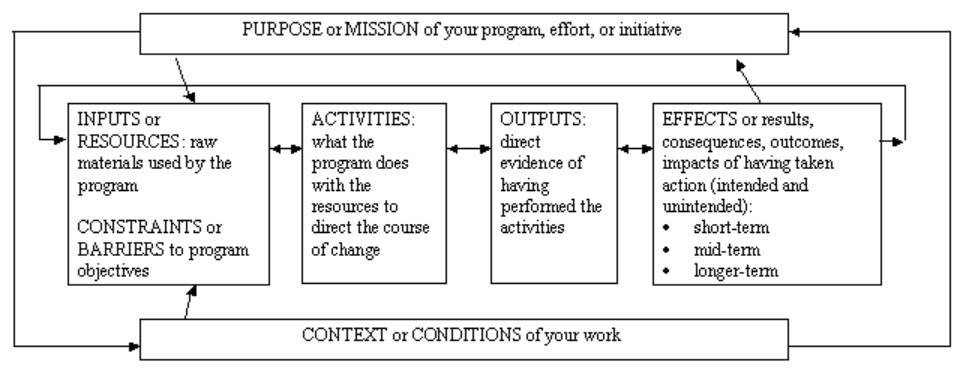 